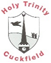 Learning togetherwith God’s loveHOLY TRINITY C E (A) PRIMARY SCHOOLOur Vision for Religious Education 1 John 4: 16: 'God is love and those who live in love live in God, and God lives in them'.At Holy Trinity we ensure that effective, high quality Religious Education is central to our school vision and prepares our children for their future.  Our Christian values, with love as the core theme, promote the spiritual, moral, social and cultural development of our children.   We explore in depth the beliefs, practices, symbols and actions of Christianity as well as Islam, Hinduism, Judaism, Sikhism and Buddhism during our RE lessons, Collective Worships and reflective time in our school grounds.    
  IntentChildren and their families at Holy Trinity can expect an RE curriculum that enables children to acquire a rich, deep knowledge and understanding of Christian beliefs and practices.  Our RE curriculum encourages children to develop their sense of identity and belonging through self-awareness and reflection, whilst promoting respect and open-mindedness towards others with different faiths and worldviews. Our RE curriculum engages and challenges our children through an exploration of core concepts and Big Questions. We aim to provide our children with a rich learning experience through the use of our inspirational school grounds and creative approach to teaching and learning.ImplementationAt Holy Trinity we provide a curriculum based on the key principles of the West Sussex Agreed Syllabus whilst using the Hertfordshire Scheme of work as a basis for the children to learn about and from religion.  This approach enables all children to aspire to achieve a secure foundation of knowledge, skills and understanding in RE through;Exceptional high quality teaching which engages and inspires a love for learning in RE.All children in Key Stage 1 and 2 participating in at least 1 hour a week of RE.Christianity representing two-thirds of the teaching and learning, with other faiths and worldviews comprising the remaining third over the course of the year.Encouraging children to make connections with Christianity and other worldviews and faiths.Encouraging children to make links with their previous learning and use their own experiences to enhance their understanding.Developing an understanding of the different ways in which religion and worldviews can be understood, interpreted and studied.Children have the freedom to learn through a variety of enriching learning opportunities e.g. use of the school grounds, role-play, art, quiet reflection, visitors and visits to local places of worship.ImpactThrough our rich and varied RE curriculum we ensure that by the time the children at Holy Trinity leave our school, they will be able to:Talk confidently about their beliefs, morals and cultural development for the society in which they live and be able to ask and answer questions about religion with informed opinions.Show respect, tolerance and understanding for all those around them including themselves. Produce high quality work showcasing a deep understanding of the main faiths and worldviews of their community and current and future societies.Demonstrate their understanding of religion through use of the correct vocabulary, explanations and respectful opinions, as well as cross-curricular links in learning.We have high expectations of achievement and progress in RE and monitor this using;Child and peer assessmentTeacher assessment MarkingQuestioning and discussionVerbal feedbackProgress gridBook scrutinyFeedback on planningPupil voiceObservationsData analysis